Electrical Engineering Resume Template 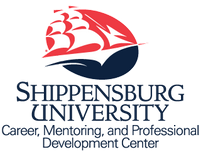 Career, Mentoring, and Professional Development CenterShippensburg University of Pennsylvania career@ship.edu ∙ www.ship.edu/career ∙ 717-477-1484   NameContact Information (Address, Phone number, Email address)Online Portfolio Available at: www.webaddress.comEDUCATION/TRAINING (TRAINING is optional)Bachelor of Science in Electrical Engineering, Expected Graduation month/yearConcentration: (Select *Semiconductor and circuit design, Mixed-signal embedded systems, Industrial controls, and Communications system engineering*)Minor: (if applicable)Shippensburg University, Shippensburg, PAAccredited by ABET, Inc. (Accreditation Board for Engineering and Technology)QPA: (list if noteworthy; 3.0+)	Possible subheadings under Education: *Study Abroad; Honors; Relevant Coursework*COMPUTER SKILLS (should be a focal point of resume; possibly consider subheadings for information)	Languages: 	Operating Systems:	Applications:	Networking:	Hardware:	Telecommunications:PROFESSIONAL INTERNSHIPSTitle, Organization (dates involved)City, StateList relevant duties performed during internshipUse past tense action verbs to describe dutiesRELEVANT EXPERIENCETitle (for Community Service, your Job Title may be “Volunteer”), Organization, (dates)
City, StateDescribe duties/responsibilitiesBe specificUse “buzz” words related to the fieldBegin each bullet with an action verb; No personal pronounsRelevant Projects/Research Projects:Title of Research, datesList duties/responsibilities; scope/size of the project; human subject approval (if relevant); funding/financial supportOf project; outcomes of research/projectWas project submitted/approved for publication?Use past tense action verbs to begin each bulleted statementCampus Leadership/Involvement (Highlight any leadership roles or positions held)Leadership Role, Organization (dates)List relevant duties performed during internshipUse past tense action verbs to describe dutiesFirst Name, Last Name, Page 2 of 2 (Always best to keep resume to 1 page, however…)COMMUNITY SERVICE (more passive involvement such as Blood drives, Relay for Life, marathons)Organization (dates); Organization (dates); Organization (dates); Organization (dates);ADDITIONAL EXPERIENCEJob title, Company (dates)Job title, Company (dates)OR: Variety of full-time, part-time, and seasonal positions to finance further educationProfessional references and portfolio available upon requestOther Possible Headings to Incorporate In Resume; (possibly subheadings); Military History; Professional Development/Conferences Attended; Professional Memberships/Affiliations; Community Service/Involvement; Media Equipment/Skills; Graphic Design Experience; Media-Related Experience (Print/Electronic); Research ProjectsElectrical Engineering Resume Example Career, Mentoring, and Professional Development CenterShippensburg University of Pennsylvania career@ship.edu ∙ www.ship.edu/career ∙ 717-477-1484  Jon SmithContact Information 123-456-7890, email@domain.net Online Portfolio Available at: www.webaddress.comEDUCATIONBachelor of Science in Electrical Engineering, Expected Graduation May, 2020Concentration: Semiconductor and Circuit DesignShippensburg University, Shippensburg, PAAccredited by ABET, Inc. (Accreditation Board for Engineering and Technology)GPA: 3.5COMPUTER SKILLSProgramming Languages: C/C++, Java, Python, System Verilog, Verilog, MATLAB SKILLSoftware: Git, MS Office, SolidWorks, AutoCAD, Revit, AGi32, CadenceOperating Systems: Apple Macintosh OSX, Microsoft Windows OS, Linux UbuntuForeign Languages: Mandarin (Chinese)PROFESSIONAL INTERNSHIPSSummer Intern, Cybersecurity Research Center (May 2019 – August 2019)Pittsburgh, PAAccomplished autonomous flight using GPS Waypoints for A.R. Drone 2.0Assisted in human detection algorithms using thermal cameraContributed to long-range radio drone-to-drone communicationsDesign Intern, M.C Dean (May 2018 – August 2018)Dulles, VADesigned lighting circuits in 2 current projects using AutoDesk AutoCAD and RevitPerformed lighting calculations and analysis using AGi32Conducted over 20 pages of takeoffs for cost analysisRELEVANT EXPERIENCETechnology and Information Desk Assistant, Shippensburg University (November 2016 – Present)
Shippensburg, PARepaired laptops in speedy manner for students and faculty.Maintained professional appearance while answer any and all customer service questions.Oversaw and trained 5 individuals in technology repairRelevant ProjectsRoad Sign Recognition, Digital Communication & Signal Processing System Design, Spring 2019Designed and implemented a road sign recognition algorithm on a TI C67 DSPPresented project at the Carnegie Mellon Undergraduate Research Symposium
Analog Circuit Design and Analysis, Electronic Devices and Analog Circuits, Fall 2019Participated in a series of hands-on labs to build and operate analog circuitsGained experience in circuit and component modeling, amplifiers, filters and signal detection and processing